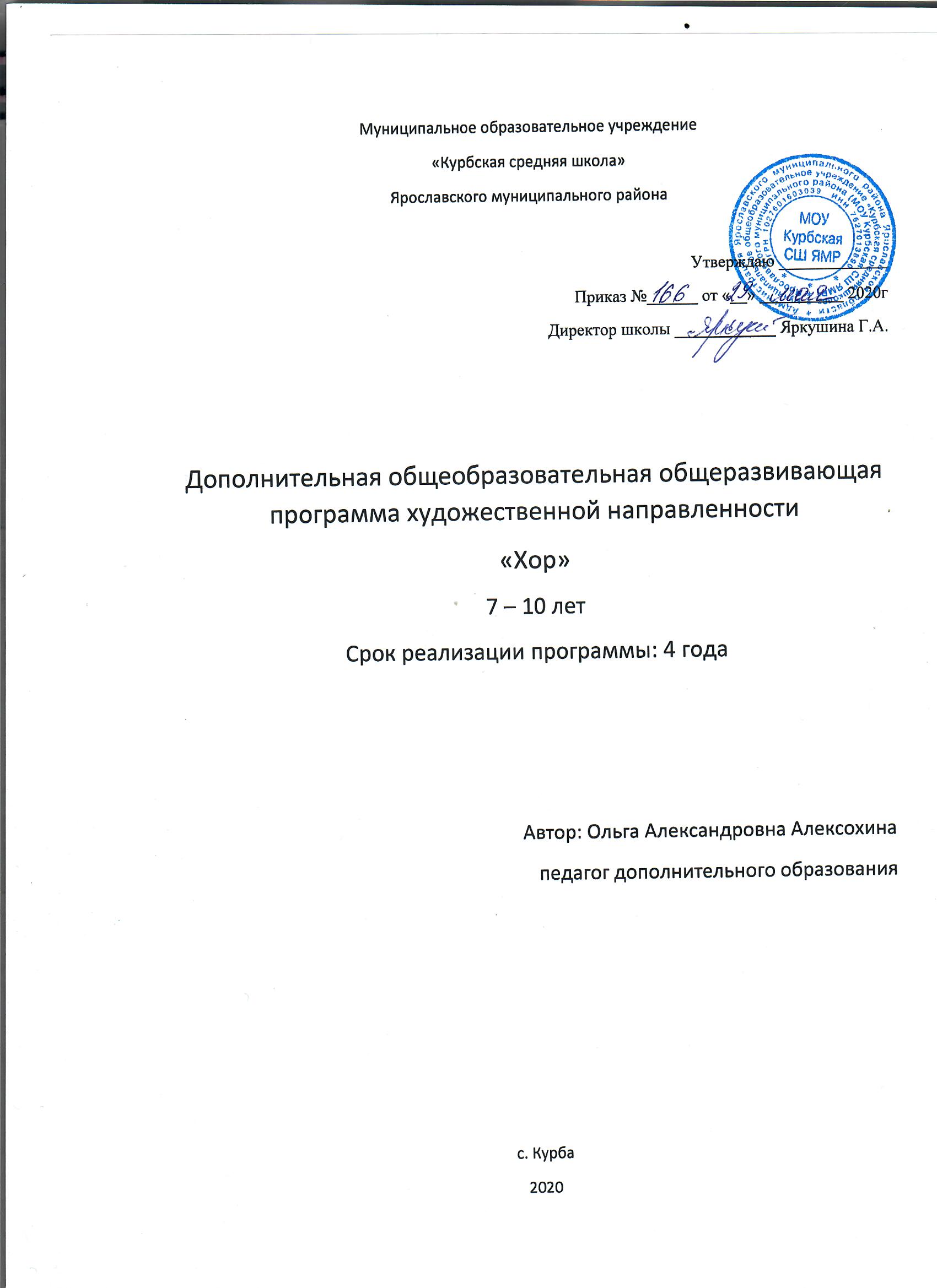 Пояснительная записка          Программа «Хор» рассчитана на четыре года обучения, направлена на развитие вокальных возможностей обучающихся, знакомство с голосовым аппаратом и умением им управлять.       Содержание программы базируется на знаниях и умениях, полученных в результате занятий хора в течение четырёх лет обучения, а также на уроках музыки. Данный курс способствует расширению и углублению имеющихся знаний и умений вокально-хоровой деятельности.       Основная цель - развитие творческой индивидуальности обучающихся, через постановку голоса, формирование у них музыкально-эстетического вкуса, коммуникативных качеств, приобретение навыков сценического мастерства. Содержание рабочей программы адаптировано для обучающихся с задержкой психического развития и интеллектуальных способностей.Задачи курсаОбучающие:развитие певческо-голосовых данных обучающихся;развитие познавательного интереса к искусству пения, хоровому пению.Воспитательные:воспитание вокальной культуры как части общей духовной культуры человека;формирование бережного отношения к собственному голосовому аппарату, навыков коммуникативного общения и ЗОЖ.Развивающие:развивать умение эмоционально передавать голосом содержание песни;формирование потребности в самопознании, саморазвитии.Общая характеристика программыАктуальность и педагогическая целесообразность данной программы обусловлена необходимостью разрешения реальных противоречий, сложившихся в теории и практике воспитания в новых социокультурных условиях, выраженных в ограниченности стратегии «приобщения к культуре». Основная идея программы – духовно-нравственное развитие третьеклассников в сочетании с развитием музыкальных компетенций (хоровое пение: пение в унисон, двухголосие, пение каноном, пение в ансамбле, пение с солистом и т.д.). Новизна и особенность программы заключается в принципиальном подходе к обучению хоровому пению. Данная программа основывается на принципах природосообразности, культуросообразности, коллективности, диалогичности, патриотической направленности, проектности, диалога культур, поддержки самоопределения воспитанника.         Практическая значимость программы заключается в расширении спектра приобретённых на уроках музыки и других предметах эстетического цикла (ИЗО, технология) УУД, заключающихся не только в понимании специфики хорового искусства и использовании навыков хорового пения в жизни социума (группы, класса, школы), но и применение в различных жизненных ситуациях логических действий, таких как сравнение, анализ, синтез. Программа «Хор» рассчитана на четырёхлетнее обучение младщих школьников,  увлекающихся хоровым искусством. Занятия проходят один раз в неделю. Продолжительность занятий: 45 минут. Всего: 34 часа в год.Возраст обучающихся: 7 – 10 летНаправление: общекультурное.Направленность: художественнаяВиды  деятельности, используемые в программе:игровая, познавательная, проблемно – ценностное общение.Используемые технологии обучения:- игровые образовательные технологии;- арттерапия;- музыкотерапия;- технология проектной деятельности.Форма организации и форма проведения занятийОсновной формой обучения в кружке является групповое и индивидуальное занятие. Во время его проведения педагог использует различные методы обучения, комбинируя теорию с практикой.Следующая форма организации обучения – выступление. На выступлениях дети учатся владеть эмоциями, повышают самооценку, совершенствуют полученные навыки и умения.Посещение концертов, как форма учебного занятия способствует расширению музыкального кругозора детей, дает возможность познакомиться с новыми исполнителями.       В процессе реализации программы для обучающихся организуются 1 раз в год поездка в концертный зал г. Ярославля с последующей рефлексией (оформление выставки рисунков «Музыканты глазами слушателей», обсуждение особенностей исполнительского мастерства профессионалов). В ходе занятий используются видео- и аудиозаписи с образцовым выступлением хоров, проводится знакомство со специальной литературой, раскрывающей секреты хорового искусства. Ожидаемые результаты: в результате посещения кружка третьеклассники должны:Знать/понимать:дирижёрский жест, собственный голосовой аппарат;понятия «ансамбль», «строй», «legato», «nonlegato», «staccato», «ritenyto», «атака звука»;вокальные жанры: романсы, духовные песнопения, обрядовые песни, песни композиторов-классиков.Уметь:чисто интонировать;«брать дыхание» различными способами: мягкая, твёрдая и придыхательная атака звука;Петь «в унисон», каноном, двухголосно, с аккомпанементом и без него;Изменять голос, подражая звукам природы;Импровизировать знакомые мелодии на заданный аккомпанемент;Петь в ансамбле.Виды и форма контроля, форма предъявления результатаВиды контроля: вводный, текущий, промежуточный, итоговый.Общая оценка качества достигнутого развития ребенка диагностируется на основе интеграции общего и дополнительного образования. Основным методом диагностирования является метод педагогического наблюдения, который с особой эффективностью подтверждает результативность обучения во время подготовки и участия в концертно-исполнительской деятельности. Для оценки уровня развития ребенка и сформированности основных умений и навыков 1 раз в полугодие проводятся контрольные занятия (занятия – концерты).Основной формой подведения итогов работы являются концертные выступления.Вводный контроль проводится в форме диагностирования и тестирования. Формами текущего, промежуточного и итогового контроля служат наблюдение, опрос, выступления на школьных  мероприятиях и других концертных площадках.  Форма предъявления результатов – открытые занятия, сольные и ансамблевые выступления, вокальные конкурсы, отчетный концерт. Содержание курса 1 года обученияСодержание курсаТеория.Ансамбль и строй. Ритмический ансамбль. Динамический ансамбль. Тембровый и дикционный ансамбль. Декламация текстов песен. Певческий диапазон. Сопрано и альты. О взаимодействии партий в хоре (детском, женском. мужском, смешанном). Контрастное двухголосие. Дикция. Артикуляция. Распев в песне. Духовное пение. Песни русских и зарубежных композиторов. Жанр романса. О сценической культуре. Характер песни. Немного о джазе. Имитация и звукоподражание. Об импровизации.Практическая работа:Упражнения на развитие ансамблевого пения. Упражнения на умение одновременно начинать и заканчивать музыкальную фразу, музыкальное произведение. Закрепление навыков дыхания, дикции, звуковедения. Упражнения на отработку приёмов пения «legato», «nonlegato», «staccato», «ritenyto», «атака звука». Работа над агогикой, народной и академической манерой исполнения. Упражнения на взятие различных видов дыхания. Распевки на развитие певческого диапазона, музыкального слуха, внимания и т.п. Исполнение разнохарактерных и разножанровых песен различной тематики. Работа над ладовым чувством и устранением «не точного пения».Содержание курса 2 года обученияТеория.Голосовой аппарат человека. Звукообразование. Певческое дыхание. Дикция. Атака звука: мягкая, твёрдая, придыхательная. Строй. Хоровой ансамбль. Унисон. Двухголосие. Распевка как упражнение.Практическая работа:Упражнения на отработку приёмов пения «legato», «nonlegato», «staccato», «ritenyto», «атака звука». Упражнения на взятие различных видов дыхания. Распевки на развитие голосового аппарата, певческого диапазона, музыкального слуха, внимания, дыхания и т.п. Исполнение разнохарактерных и разножанровых песен различной тематики с применением, приобретённых навыков хорового пения. Работа над строем, ансамблем звучания, двухголосием, унисоном.Содержание курса 3 года обученияТеория:О диапазонах и певческом голосе.Унисон. Звуковедение.Из истории появления канона.Пение «а капелла». Одноголосное пение с инструментальным сопровождением.О жанрах вокальной музыки.Гимн. Тематика гимнов. Правила исполнения гимна.Разновидности вокальных ансамблей.О средствах музыкальной выразительности.О стилях и направлениях в вокальной музыке. О сценической культуре. Песни о Родине, маме, красоте.Песни о войне.Практическа работа:       Упражнения на отработку приёмов пения «legato», «nonlegato», «staccato», «ritenyto», «атака звука». Упражнения на взятие различных видов дыхания. Распевки на развитие певческого диапазона, музыкального слуха, внимания и т.п. Работа над унисоном и звуковедением.Упражнения на пение в дуэте, ансамбле, с солистом, с музыкальным сопровождением и без него. Исполнение канонов. Исполнение разнохарактерных и разножанровых песен различной тематики. Подготовка к школьному творческому проекту «Народный артист» в номинации «Вокал».Содержание курса 4 года обученияТеория:Вводное занятие . Инструктаж по технике безопасносности на занятиях кружка. Охрана голоса.Пение по нотам. Дикция и артикуляция. Ансамбль. Культура пения.Итоговые занятия, творческие отчетыПрактическа работа:       Упражнения на расширение и закрепление основных вокально-хоровых навыков пения. Упражнения для хоровых партий (сопрано, альты), элементы простейшего двухголосия (канон, пение в терцию).Упражнения на развитие дикции и артикуляции. Унисон внутри партий. Элементы двухголосия. Двухголосие.Сценическая культура.Сценическое движение. Концертная деятельность. Тематическое планирование 1 года обученияУчебно- тематический планТематическое планирование второго года обученияУчебно- тематический план и содержание деятельности.Тематическое планирование3 года обученияУчебно- тематический план и содержание деятельности.Тематическое планирование4 года обученияУчебно- тематический план и содержание деятельности.Дидактический материал, материально-техническоеоснащение занятийДля успешной реализации программы необходимы:кабинет, соответствующий санитарным нормам;книгопечатные пособия: Нотные сборники с песенным материалом, распевками,музыкальная литература;печатные пособия: схемы, таблицы, тексты песен, портреты композиторов;демонстрационные пособия: слайды, DVD- диски;технические средства обучения: музыкальный центр, пианино, медиапроектор, экран, телевизор, DVD-проигрыватель, видеомагнитофон, затемнение на окнах, компьютер.музыкальный инструменты: синтазатор, фортепиано, шумовые музыкальные инструменты;микрофоны (проводные и радио);звукоусиливающая аппаратура; музыкальный центр с возможностью воспроизведения компакт-дисков различных форматов, ноутбук;Фонотека.Список литературыБиблиография для педагогаБуйлова Л.Н., Клёнова Н.В. Как организовать дополнительное образование детей в школе? Практическое пособие [Текст] /Л.Н. Буйлова, Н.В. Кленова. – М. АРКТИ, 2005. – 288 с.Васильев М.П. Анализ работы голосового аппарата вокалиста [Текст] /М.П. Васильев.-СПб.,1997. – 143 с.Вендрова Т.Е. Пластическое интонирование музыки в методике Вероники Коэн [Текст] //Искусство в школе. – 1997. - № 1. –С.13-17.Дмитриев Л. Основа вокальной методики [Текст] /Л. Дмитриев. - М.: Академия , 2000. - 324 с.Дмитриева Л.Г., Черноиваненко Н.М. Методика музыкального воспитания в школе [Текст] /Д.Г. Дмитриева, Н.М. Черноиавненко. – М.: Просвещение, 1989. – 207 с.Емельянов В. В. Развитие голоса. Координация и тренаж. Кн. 1. [Текст] /В.В. Емельянов. – С-Пб.: госконсерватория, 1996. – 96 с.ДалецкийО.В. Искусство обучения пению [Текст] /О.В. Далецкий //Литературно-музыкальный альманах. – 2007. - №5-6.Менабени А.Г. Методика обучения сольному пению: Учеб. Пособие [Текст] /А.Г. Менабени. – М.: Просвещение, 1987. – 95 с.Музыка. Программы для внешкольных учреждений и общеобразовательных школ [Текст] /Под ред. Т.Н. Овчиниковой – М.: Просвещение, 1986. – 398 с.Назарова Е.И., Колмаков Г.Ф. Формирование вокальных навыков [Текст] /Е.И. Назарова, Г.Ф. Колмаков. - Саранск, 1998. – 173 с.Осеннева М.С., Самарин В. А., Уколова Л. И.Методика работы с детским вокально хоровым коллективом [Текст] /М.С.Осеннева, В.А.Самарин, Л.И. Уколова. - М., 1997. – 187 с.Петрушин В. И. Музыкальная психология [Текст] /В.И. Петрушин.-М., 1997.Сольфеджио, ритмика. Методические рекомендации и программные требования для преподавателей подготовительных групп при детских музыкальных школах, музыкальных отделениях школ искусств [Текст]. – М.,1988. – 67 с.Художественно-эстетическое воспитание в школе: структура, программы, опыт работы  [Текст] /Авт.-сост. Т.Н. Назарова. – Волгоград: Учитель, 2009. – 205 с.Эстрадное пение. Экспресс-курс развития вокальных способностей [Текст] /Сост. И.О. Исаева – М.: АСТ: Астрель, 2008. – 319с.Библиография для  обучающихсяБулучевский Ю.С., Фомин  В.С. Краткий  музыкальный словарь для обучающихся [Текст] /Ю.С. Булучевский, В.С. Фомин. – Л.: Музыка, 1984. -318 с.Каронник В.А. Вокальные произведения «От восемнадцатой весны» [Текст] /В.А. Каронник. – СПб., 2005. – 174 с.Клёшев А.С. Антология зарубежного шлягера: учеб.пособие [Текст] /А.С. Клешек. – М., 2000. – 132 с.Маркуорт Л. Самоучитель по пению: пер. с англ. [Текст]. /Линда Маркуорт. – М.:Астрель, 2009. – 158 с.Михайлова М.А. Развитие музыкальных способностей детей. Популярное пособие для родителей и педагогов [Текст] /М.А. Михайлова. – Ярославль: Академия развития, 1997. – 240 с.Ровнер В. Искусство вокала [Текст] /В. Ровнер. – СПб., 2005. – 125 с.№ТемаОбщее количество часовЧасы аудиторных занятийЧасы внеаудиторных активных занятий1-2.Ансамбль и строй. Упражнения на развитие ансамблевого пения. Певческая позиция.20,51,53.Ритмический ансамбль. Упражнения на умение одновременно начинать и заканчивать музыкальную фразу, музыкальное произведение.10,50,54.Динамический ансамбль. Закрепление навыков дыхания, дикции, звуковедения.10,50,55.Тембровый и дикционный ансамбль.10,50,56.Декламация текстов песен.10,50,57.Пениена «legato», «non legato», «staccato», «ritenyto»/1018.Агогика. 1019.Певческий диапазон. Распевки на расширение певческого диапазона.10,50,510.Сопрано и альты. О взаимодействии партий в хоре (детском, женском. мужском, смешанном).10,50,511.Контрастное двухголосие. 10,50,512.Ладовое чувство.10113.Устранение «не точного пения».10114.Дикция. Артикуляция.10,50,515.Атака звука: мягкая, твёрдая, придыхательная.10116.Распев в песне.10,50,517.Народная манера исполнения песен.10118.Академическая манера пения.10119-20.Духовное пение.20,51,521-22.Песни русских и зарубежных композиторов.20,51,523.Жанр романса.10,50,524.О сценической культуре.10,50,525.Характер песни.10,50,526-27.Немного о джазе.20,51,528.Имитация и звукоподражание.10,50,529-30.Об импровизации.20,51,531.Репетиционный период. Закрепление понятий: «ансамбль», «строй», «legato», «nonlegato», «staccato», «ritenyto», «атака звука»;10132.О создании единого художественного образа. (подготовка к концерту)10133-34.Концертное выступление хора.202Всего:34925Кол-во часов на темуТематика занятийОжидаемый результат1-2.Ансамбль и строй. Упражнения на развитие ансамблевого пения.Приобрести первичные умения петь в ансамбле согласованно3.Ритмический ансамбль. Упражнения на умение одновременно начинать и заканчивать музыкальную фразу, музыкальное произведение.Приобрести первичные умения петь в ансамбле ритмически согласованно4.Динамический ансамбль. Закрепление навыков дыхания, дикции, звуковедения.Научить обращать внимание на взатие  и распределение дыхания, чёткость дикции и правильность звуковедения.5.Тембровый и дикционный ансамбль.Приобрести первичные знания о манере формирования гласных звуков. Приобрести первичное умение пропевать гласные и сливать согласные со следующим слогом. 6.Декламация текстов песен.Уметь петь в ансамбле согласованно. Приобрести первичные умения исполнения ритмодекламации и мелодекламации.7.Пениена «legato», «non legato», «staccato», «ritenyto»/Знатьпонятия «legato», «non legato», «staccato», «ritenyto». Уметь голосом выпонять данные нотные обозначения.8.Агогика. Знать значение термина «агогика». Уметь передавать голосом различные отклонения в темпе (ускорение. замедление)9.Певческий диапазон. Распевки на расширение певческого диапазона.Знать свой диапазон. Уметь безопасно пользовать ся своим голосовым аппаратом для пропевания полярных звуков границ своего  певческого диапазона.10.Сопрано и альты. О взаимодействии партий в хоре (детском, женском. мужском, смешанном).Знать к какой партии относится певческий диапазон каждого участника хора. Приобрести первичные умения петь слаженно со своей партией.11.«Контрастное двухголосие». Приобрести первичный навык двухголосного пения.12.Ладовое чувство.Уметь петь в своей партии, чисто интонируя мажорную и минорную окраску звучания.13.Устранение «не точного пения».Приобрести навык чистого интонирования звука.14.Дикция. Артикуляция.Приобрести навык чёткого произношения, пропевания звуков, умение пользоваться артикуляцией.15.Атака звука: мягкая, твёрдая, придыхательная.Уметь брать певческий звук, пользуясь разными видами атаки звука.16.Распев в песне.Приобрести первичное умение распевать гласные звуки.17.Народная манера исполнения песен.Приобрести первичные умения исполнения песен в народной манере.18.Академическая манера пения.Уметь петь песни с распевами. Приобрести первичные навыки академической манеры испонения песен.19-20.Духовное пение.Приобрести первичное умение исполнения песнопений.21-22.Песни русских и зарубежных композиторов.Знать авторов разученных песен, уметь отличать на слух стиль одного композитора от другого.23.Жанр романса.Приобрести первичное умение исполнения романса.24.О сценической культуре.Приобрести первичные умения поведения на сцене.25.Характер песни.Приобрести умение исполнения разнохарактерных песен. 26-27.Немного о джазе.Приобрести первичные умения пения в джазовой манере.28.Имитация и звукоподражание.Знать возможности своего голосового аппарата и мышц рта. Приобрести первичные умения имитировать голосом различные интонации звука.29-30.Об импровизации.Приобрести первичные навыки импровизации во время исполненения песни.31.Репетиционный период. Закрепление понятий: «ансамбль», «строй», «legato», «nonlegato», «staccato», «ritenyto», «атака звука»;Знать/понимать: понятия «ансамбль», «строй», «legato», «nonlegato», «staccato», «ritenyto», «атака звука»;32.О создании единого художественного образа. (подготовка к концерту)Уметь петь, грамотно соблюдая правила пения.33-34.Концертное выступление хора.Применять полученные на курсе знания и умения в повседневной жизни, в классе, в общении с друзьями и знакомыми.Всего:34 часа№занятияТемаОбщее количество часовЧасы аудиторных занятийЧасы внеаудиторных активных занятий1-3.Голосовой аппарат человека.3124-5.Звукообразование.20,51,56-7.Певческое дыхание.20,51,58-10.Дикция.31211-12.Атака звука: мягкая, твёрдая, придыхательная.20,51,513-15.Строй.31216-20.Хоровой ансамбль.51421-22.Унисон.20,51,523-26.Двухголосие.40,53,527-30.Распевка как упражнение.40,53,531-33.Репетиционный период. Подготовка к концерту.30334-35.Концертное выступление хора.202Всего:35728Кол-во часов на темуТематика занятийОжидаемый результат1-3.Голосовой аппарат человека.Расширить представления о строении и возможностях голосового аппарата человека. Закрепить навыки управления голосовым аппаратом.4-5.Звукообразование.Закрепить навыки применения основных приёмов формирования певческого звука с изменением тембра и силы звука.6-7.Певческое дыхание.Закрепить навыки «взатия»  и распределения дыхания.8-10.Дикция.Закрепить навыки  работы над артикуляцией (включение внешних органов артикуляции: губ, языка, нижней челюсти в активную работу при произношении согласных и формировании гласных звуков). Закрепить умение сливать согласные со следующим слогом. 11-12.Атака звука: мягкая, твёрдая, придыхательная.Использовать в пении мягкую атаку звука как наиболее физиологически целесообразную.13-15.Строй.Приобрести навыки чистого интонирования за счёт использования пения по нотам и пения а капелла.16-20.Хоровой ансамбль.Закрепить навыки выполнения в хоре единства темпа, ритма, динамики, характера звучания. Уметь передавать голосом различные отклонения в темпе (ускорение. замедление).21-22.Унисон.Уметь петь слаженно, чисто.23-26.Двухголосие.Уметь петь чисто, слаженно в своей партии, закрепить навыки пения каноном и исполнения простейшего двухголосия.27-30.Распевка как упражнение.Уметь преодолевать различные трудности при пении.31-33.Репетиционный период. Подготовка к концерту.Уметь применять на практике правила пения. 34Концертное выступление хора.Применять полученные на курсе знания и умения в повседневной жизни, в классе, в общении с друзьями и знакомыми.Всего:34 часовКол-во часов на темуТематика занятийКоличество часовтеорияПрактика1.О диапазонах и певческом голосе10,50,52.Унисон. Звуковедение.113-5. Из истории появления канона.30,52,56.Пение «а капелла». Одноголосноепение с инструментальным сопровождением.10,50,57-8.Двухголосие. Пение «в терцию»229.О жанрах вокальной музыки.10,50,510-11.Гимн. Тематика гимнов. Правила исполнения гимна.20,51,512-13.Разновидности вокальных ансамблей.20,51,514.О средствах музыкальной выразительности.10,50,515-16.Интерпретация и импровизация.2217-18.О стилях и направлениях в вокальной музыке20,51,519-20.Бардовские и туристические песни.2221-22.Пение караоке2223.О сценической культуре.10,50,524-26.Песни о Родине, маме, красоте.30,52,527-28.Песни о птицах, животных, природе.2229-31.Песни о войне.30,52,532-34.Песни о весне, мире, школе.33И т о г о345,528,5Кол-во часов на темуТематика занятийОжидаемый результат1.О диапазонах и певческом голосеРасширить представления о возможностях диапазона человеческого певческого голоса. Закрепить навыки управления голосовым аппаратом.2.Унисон. Звуковедение.Закрепить навыки пения унисоном. Повторить понятия унисон, звуковедение, отработка навыков звуковедения.3-5.Из истории появления канона.Познакомить с историей возникновения музыкального жанра канона. Практическая работа по закреплению навыков пения каноном.6.Пение «а капелла». Одноголосное пение с инструментальным сопровождением.Закрепить наваыки пения «а капелла», одноголосного пения с инструментальным сопровождением.7-8.Двухголосие. Пение «в терцию»Познакомить с элементарным двухголосием( подголоски, повтор, пение каноном, пение в терцию и т.д.) и контрастным двухголосием. Закрепить умения петь с подгнолосками, повтором, каноном, в терцию и приобрести первичные умения петь контрастным двухголосием.9.О жанрах вокальной музыки.Приобрести знания о жанрах вокальной музыки. Закрепить имеющиеся умения и навыки исполнения вокальной музыки.10-11.Гимн. Тематика гимнов. Правила исполнения гимна.Закрепить понятие «гимн», навыки исполнения гимнов. Уметь передавать голосом торжественное настроение гимна, знать правила исполнения гимна. Познакомить с тематикой гимнов.ю12-13.Разновидности вокальных ансамблей.Познакомить с разновидностями вокальных ансамблей по количеству исполнителей, тематике, характеру исполнения музыкальных произведений. Уметь петь в ансамбле  слаженно, чисто.14.О средствах музыкальной выразительности.Познакомить со средствами музыкальной выразительности и уметь применять их во время пения.15-16.Интерпретация и импровизация.Знать понятия интерпретация и импровизация. Уметь применять их при пении.17-18.О стилях и направлениях в вокальной музыкеЗнать стили и направления в вокальной музыке. Уметь применять вокальные навыки при пении. 19-20.Бардовские и туристические песни.Познакомить с детскими бардовскими и туристическими песнями. Применять полученные знания в повседневной жизни, в классе, в общении с друзьями и знакомыми.21-22.Пение караокеРасширить представление о пении караоке, возможность пения с текстом песни,  в разных тональностях, темпах, с бэк-вокалом. Приобретение умений пения караоке.23.О сценической культуре.Расширить представление о сценической культуре. Закрепить навыки поведения на сцене, во время пения в хоре, ансамбле.24-26.Песни о Родине, маме, красоте.Познакомить с песнями соответствующей тематики. Разучить песни соответствующей тематики.27-28.Песни о птицах, животных, природе.Познакомить с песнями соответствующей тематики. Разучить песни соответствующей тематики.29-31.Песни о войне.Познакомить с песнями соответствующей тематики. Разучить песни соответствующей тематики.32-34.Песни о весне, мире, школе.Познакомить с песнями соответствующей тематики. Разучить песни соответствующей тематики. Выступить с концертами перед общественностью.Всего:34 часаКол-во часов на темуТематика занятийКоличество часовтеорияПрактика1.Вводное занятие . Инструктаж10,50,52-9.Основные вокально-хоровые навыки пения81710. Охрана голоса10,50,511-14.Пение по нотам.42215-18.Работа с хоровыми партиями (сопрано, альты)4419-20.Дикция и артикуляция21121-24.Унисон внутри партий. Ансамбль41325-26.Элементы двухголосия. Двухголосие20,51,527-28.Культура пения. Сценическая культура21129-30.Сценическое движение.2231.Работа над репертуаром1132.Репетиционный период1133.Концертная деятельность1134.Итоговые занятия, творческие отчеты11И т о г о348,525,5Кол-во часов на темуТематика занятийОжидаемый результат1.Вводное занятие . ИнструктажРасширить представления о возможностях человеческого певческого голоса. Закрепить навыки управления голосовым аппаратом.2-9.Основные вокально-хоровые навыки пенияЗакрепить навыки хорового пения. Повторить понятия унисон, звуковедение, отработка навыков звуковедения.10.Охрана голосаПознакомить с основными правилами охраны голоса, гигиеническими навыками.11-14.Пение по нотам.Расширить представление обучающихся о возможностях хорового искусства через знакомство с нотной грамотой и элементарному её использованию во время пения.15-18.Работа с хоровыми партиями (сопрано, альты)Познакомить с элементарным двухголосием( подголоски, повтор, пение каноном, пение в терцию и т.д.) и контрастным двухголосием. Закрепить умения петь с подгнолосками, повтором, каноном, в терцию и приобрести первичные умения петь контрастным двухголосием.19-20.Дикция и артикуляцияЗакрепить имеющиеся умения и навыки исполнения вокальной музыки, с акцентом на правильное использование дикции и артикуляции21-24.Унисон внутри партий. АнсамбльЗакрепить понятие «гимн», навыки исполнения гимнов. Уметь передавать голосом торжественное настроение гимна, знать правила исполнения гимна. Познакомить с тематикой гимнов.ю25-26.Элементы двухголосия. ДвухголосиеУметь петь в ансамбле  слаженно, чисто, с использованием навыков элементарного двухголосия.27-28.Культура пения. Сценическая культураПознакомить со средствами музыкальной выразительности и уметь применять их во время пения.29-30.Сценическое движение.Знать понятия сценическое движение. Уметь применять его при пении.31.Работа над репертуаромЗнать стили и направления в вокальной музыке. Уметь применять вокальные навыки при пении. 32.Репетиционный периодПрименять полученные знания в повседневной жизни, в классе, в общении с друзьями и знакомыми.33.Концертная деятельностьРасширить представление о концертной деятельности и возможности коммуникативного общения на конкурсах разного уровня. Приобретение умений пения караоке.34.Итоговые занятия, творческие отчетыРасширить представление о сценической культуре. Закрепить навыки поведения на сцене, во время пения в хоре, ансамбле.Всего:34 часа